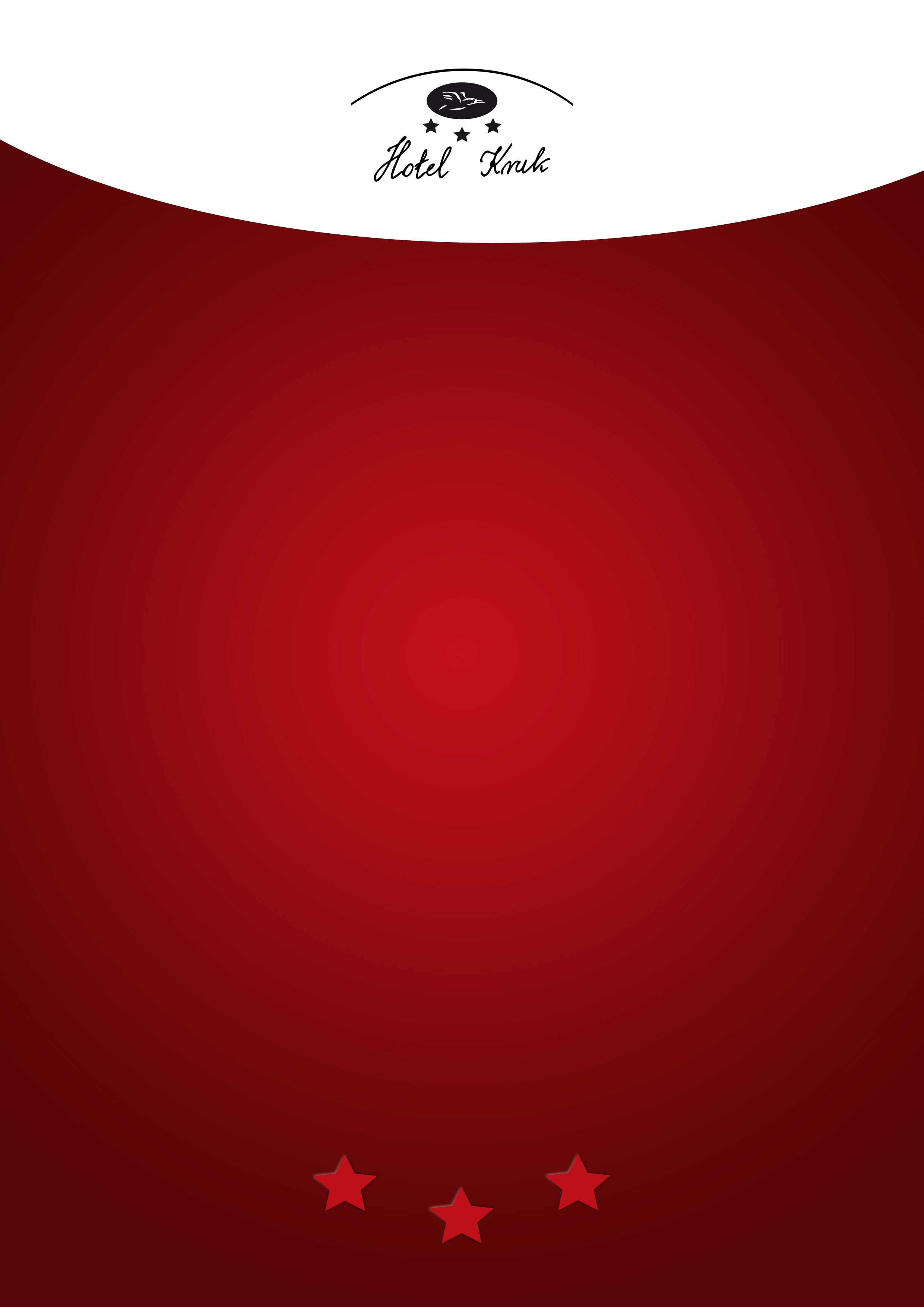 Zasady odpowiedzialnej komunikacji
i obsługi klientaHotel KRUKKomunikacja z klientami Hotelu KRUK jest jednym z najważniejszych elementów budowy pozytywnego wizerunku firmy oraz wdrażania kodeksu etycznego 
i przyjętych zasad etycznych i biznesowych. Niniejsze zasady wprowadzane są po to aby ułatwić pracownikom komunikację i ustanowić jasne i przejrzyste sposoby komunikacji z klientami.„Klient jest najważniejszym gościem. Nie zależy od nas, to my zależymy od Niego. Nie przeszkadza nam w pracy, wykonujemy ją dla Niego. Nie jest poza naszą pracą, jest częścią niej. Nie robimy mu łaski służąc mu, to on robi nam honor dając po temu okazję.” - Mahatma GandhiNasza naczelna zasada: Każdy nasz klient traktowany jest w sposób szczególny z troską i zrozumieniem jego potrzeb. Staramy się realizować wszystkie oczekiwania klientów i wychodzić naprzeciw im potrzebom. Celem wprowadzenia zasad odpowiedzialnej komunikacji i obsługi klienta Hotelu KRUK jest rzetelne, jasne i przejrzyste informowanie klientów obiektu 
o oferowanych usługach, a także stworzenie klientom możliwości szybkiego 
i bezproblemowego kontaktu z pracownikami Hotelu i zapewnienie im jak najlepszych standardów obsługi i zadowolenia z usług świadczonych przez nasz Hotel. Hotel KRUK zobowiązuje się do:1. Udzielania rzetelnej informacji o oferowanych usługach i produktach gastronomicznych. 2. Przedstawiania informacji w sposób zrozumiały, upewniając się, że klient zrozumiał każdą przedstawioną informację.3. 	Przedstawiania całkowitych cen umieszczonych w widocznych miejscach.4.	Nie zatajania żadnej ważnej informacji dotyczącej usług świadczonych przez Hotel.5. 	Przedstawiania klientom możliwie wiele usług i produktów gastronomicznych, których poszukuje.6. 	Prezentowania ofert w przejrzysty sposób.7. 	Zachowania życzliwości i uprzejmości w stosunku do klienta.Hotel KRUK przedstawia informacje o świadczonych usługach i oferowanych produktach gastronomicznych:w obiekcie:Hotel KRUK***Swolszewice Małe
ul. Borki 80
97-213 Smardzewice
woj. łódzkieGPS: N51*28'33" E19*59'53"GPSII: N51.475833 E19.998611Telefon: 44-734-62-51 / 505-132-439
Fax: 44-734-62-52poprzez stronę internetową: www.hotelkruk.pl poprzez e-mail:Dział recepcji i rezerwacji indywidualnych
rezerwacja@hotelkruk.plDział szkoleń i rezerwacji grupowych
konferencje@hotelkruk.plDział bankietów, wesel i gastronomii
bankiety@hotelkruk.plKlient otrzymuje informację zwrotną w ciągu 24 godzin od złożenie zapytania w formie e-mailowej, w trakcie rozmowy telefonicznej lub poprzez stronę internetową.Nasze motto to: Nasi Klienci zawsze otrzymują najwyższą jakość świadczonych przez nas usług.Zasady kontaktu bezpośredniego pracowników w Hotelu KRUK Pracownicy HOTELU są do dyspozycji klientów przez całą dobę. Pracownicy HOTELU przedstawiają informację zgodnie ze swoją specjalizacją, tak by nie wprowadzać w błąd klienta i by udzielić jak najobszerniejszej informacji.Pracownicy HOTELU posiadają odpowiednią wiedzę i doświadczenie 
i chętnie udzielają wszelkiej informacji. Kontakt bezpośredni z klientem traktowany jest priorytetowo, pracownicy zawsze odnoszą się z życzliwością i cierpliwością do klienta.Kontakt telefoniczny z Klientem Hotelu KRUKRozpoczynając rozmowę telefoniczną przedstawiciel HOTELU zawsze przedstawia się, tak by klient wiedział z kim rozmawia.Pracownicy HOTELU mogą poprosić klienta o kontakt zwrotny celem przygotowania skrojonej na miarę oferty i późniejszy kontakt.Ze względu na brak możliwości weryfikacji rozmówcy HOTEL WIKA w  wyjątkowych sytuacjach zostawia sobie prawo do weryfikacji złożonego zamówienia. Weryfikacja następuje poprzez potwierdzenie mailem telefonicznego zamówienia. Dane telefoniczne do kontaktu klientów są zamieszczone na stronie internetowej, w materiałach promocyjnych oraz w HOTELU.Informacja na ulotkach/materiałach promocyjnych, wydrukachInformacje umieszczane na ulotkach czy innych wydrukach promocyjnych Hotelu KRUK muszą zawsze:- 	być prawdziwe i przejrzyste - nie dopuszcza się umieszczania nieprawdziwych opisów usług i produktów, cen czy innych informacji wprowadzających w błąd Klienta;- 	eksponować etykę i rzetelność HOTELU; - 	prezentować w jasny i przejrzysty sposób zasady zawiązani umowy na świadczenie usług oraz reklamacji;- 	zachowywać standardy uczciwego współzawodnictwa  tj. nie dyskredytować konkurencji;- 	zachowywać odpowiednie standardy estetyczne.Wydarzenia Specjalne - EVENTYHotel KRUK w ramach dbania o dobre relacje z klientami i kontrahentami organizuje i bierze udział w specjalnych wydarzeniach – eventach okolicznościowych, w ramach których świadczy usługi i opferuje swoje produkty gastronomiczne.Organizując podobne wydarzenie pracownicy HOTELU:- 	zachowują całkowity obiektywizm w stosunku do klientów;- 	traktują wszystkich klientów w podobny sposób, nie faworyzując żadnego z nich;- 	dbają o to by przedstawiane informacje były prawdziwe i pokazywały zarówno dobre, jak i słabsze strony danego rozwiązania;- 	dbają o to by wszyscy klienci otrzymali pełną informację 
o interesujących ich produktach i usługach. 